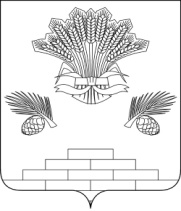 АДМИНИСТРАЦИЯ ЯШКИНСКОГО МУНИЦИПАЛЬНОГО РАЙОНАПОСТАНОВЛЕНИЕот «07» июня 2017г. № 297-ппгт ЯшкиноОб утверждении Порядка предоставления средств в форме иных межбюджетных трансфертов из бюджета  Яшкинского муниципального района бюджету Кемеровской областиВ соответствии со статьями 8, 142, 154 Бюджетного кодекса Российской Федерации, пунктом 2 статьи 20  Закона  Кемеровской области от 24.11.2005 № 134-ОЗ «О межбюджетных отношениях в Кемеровской области», руководствуясь Уставом Яшкинского муниципального района, администрация Яшкинского муниципального района постановляет:1. Утвердить прилагаемый Порядок предоставления средств в форме иных межбюджетных трансфертов из бюджета Яшкинского муниципального района бюджету Кемеровской области. 2. Разместить настоящее постановление на официальном сайте администрации Яшкинского муниципального района в информационно-телекоммуникационной сети «Интернет».3. Контроль за исполнением настоящего постановления оставляю за собой.4. Настоящее постановление вступает в силу с момента его подписания.Глава Яшкинского муниципального района                                                          С.В. ФроловУтвержденпостановлением администрации Яшкинского муниципального районаот «___»__________2017г. №____Порядок предоставления средств в форме иных межбюджетных трансфертов из бюджета  Яшкинского муниципального района бюджету Кемеровской областиОбщие положения  1.1. Настоящий Порядок предоставления средств в форме иных межбюджетных трансфертов из бюджета Яшкинского муниципального района бюджету Кемеровской области (далее – иные межбюджетные трансферты) разработан в соответствии со статьями 8, 142, 154 Бюджетного кодекса Российской Федерации, пунктом 2 статьи 20 Закона Кемеровской области от 24.11.2005 № 134-ОЗ «О межбюджетных отношениях в Кемеровской области».2.  Порядок и условия предоставления иных межбюджетных трансфертов2.1. Предоставление иных межбюджетных трансфертов из бюджета Яшкинского муниципального района осуществляется в соответствии с заключенным соглашением между администрацией Яшкинского муниципального района и Коллегией Администрации Кемеровской области.3. Порядок перечисления иных межбюджетных трансфертов 3.1. Средства  в форме иных межбюджетных трансфертов предоставляются в пределах бюджетных ассигнований, предусмотренных в бюджете Яшкинского муниципального района на очередной финансовый год.3.2. Перечисление иных межбюджетных трансфертов осуществляется через лицевые счета получателей бюджетных средств, открытые в территориальном органе Федерального казначейства, для последующего перечисления в бюджет Кемеровской области.3.3. Не использованные по состоянию на 1 января текущего финансового года межбюджетные трансферты, полученные в форме иных межбюджетных трансфертов, имеющих целевое назначение, подлежат возврату в доход бюджета Яшкинского муниципального района в течение первых 15 рабочих дней текущего финансового года.3.4. В соответствии с решением главного администратора бюджетных средств о наличии подтвержденной потребности в межбюджетных трансфертах, полученных в форме иных межбюджетных трансфертов, имеющих целевое назначение, не использованных в текущем финансовом году, средства в объеме, не превышающем остатка указанных межбюджетных трансфертов, могут быть возвращены в очередном финансовом году в доход бюджета Кемеровской области для финансового обеспечения расходов бюджета, соответствующих целям предоставления указанных межбюджетных трансфертов.4. Контроль за использованием иных межбюджетных трансфертов4.1. Контроль за использованием иных межбюджетных трансфертов, а также контроль в отношении главных распорядителей (распорядителей) и получателей средств бюджета, которым предоставлены иные межбюджетные трансферты, осуществляет Ревизионный комитет Яшкинского муниципального района. 